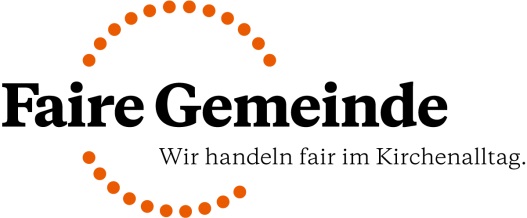 Wichtige Informationen zur Verlängerung 
der Auszeichnung „Faire Gemeinde"  Um die Verlängerung der Auszeichnung als „Faire Gemeinde“ zu erhalten, muss Ihre Kirchengemeinde folgende Bedingungen erfüllen:Die Grundvoraussetzungen der „Fairen Gemeinde“ werden weiterhin erfüllt.Mindestens drei der Kriterien, die Ihre Gemeinde vor zwei Jahren ausgewählt hat, erfüllt Ihre Gemeinde auch weiterhin.Ihre Gemeinde erfüllt ein weiteres Kriterium der „Fairen Gemeinde“ oder erzielt durch eine selbst gewählte Aktion einen Fortschritt für faires Handeln, zum Beispiel: Beteiligung an der Aktion „Zukunft einkaufen – Glaubwürdig wirtschaften in Kirchen“Gewinnung einer anderen Kirchengemeinde für die „Faire Gemeinde“Beteiligung an der „Fairen Woche“ oder eine andere besondere Aktion, zum Beispiel mit einer SchuleEinführung eines weiteren fairen Produkts, z.B. „faire“ Milch aus einer regionalen Genossenschaft oder von umweltfreundlichen ReinigungsmittelnDurchführung einer Handy-Sammelaktion im Rahmen der Handy-Aktion Baden-Württemberg (www.handy-aktion.de) Umgestaltung des Kirchgartens für Artenvielfalt, Werbung für den öffentlichen Nahverkehr… Wir bitten Sie, uns die Entwicklungen in den vergangenen zwei Jahren im folgenden Berichtformular kurz zu beschreiben. Nach einer Prüfung erhalten Sie dann die Verlängerung Ihrer Auszeichnung.Die Faire Gemeinde ist eine ökumenische Initiative von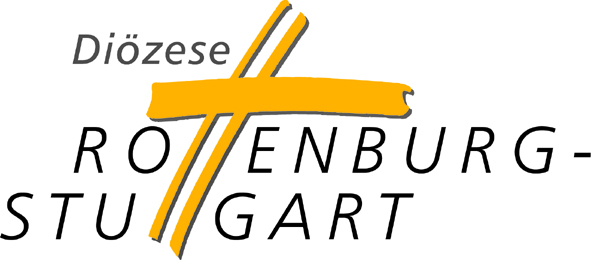 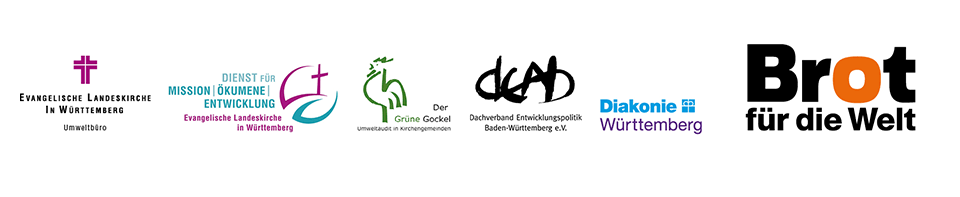 Bericht zur Verlängerung der Auszeichnung „Faire Gemeinde“Name der Gemeinde, Ort: _____________________________________________________________Unterschrift des/der Vorsitzenden des Kirchengemeinderats: ________________________________								     Name + StempelDatum: ___________________Unsere Ansprechperson für „Faire Gemeinde“ ist: ___________________________________Funktion: _______________________________________________Adresse: ________________________________________________E-Mail: _________________________________________________Telefonnummer: _________________________________________Wir sind eine faire Gemeinde. Die Bedingungen, unter denen die Güter unseres täglichen Bedarfs hergestellt werden und ihre Auswirkungen auf Mitmenschen und Schöpfung sind uns wichtig.Im folgenden Bericht beschreiben wir, wie die Kriterien der Initiative „Faire Gemeinde“ in unserer Gemeinde in den letzten zwei Jahren umgesetzt wurden. Diesem Bericht liegen weitere Unterlagen bei: □ Veröffentlichungen / Presseartikel in Kopie□ Informationen zu Veranstaltungen □ Fotos zur Dokumentation □ anderes, und zwar _______________________ Nach Prüfung bitten wir um die Verlängerung unserer Auszeichnung.Die GrundvoraussetzungenBei Veranstaltungen der Kirchengemeinde wird weiterhin fair gehandelter Kaffee ausgeschenktund mindestens ein weiteres Produkt aus fairem Handel angeboten.Angebotene Produkte: ___________________________________________________________Bitte beschreiben Sie, wie sich die Umsetzung in den letzten zwei Jahren entwickelt hat. Welche 
Fortschritte haben Sie erzielt? Welche Schwierigkeiten gab es?____________________________________________________________________________________________________________________________________________________ __________________________________________________________________________Öffentlichkeitsarbeit: Unsere Kirchengemeinde informiert im Gemeindebrief und in den lokalen 
Medien darüber, was sie als „Faire Gemeinde“ tut, und führt jährlich mindestens eine Bildungsveranstaltung zum Thema „Fair Handeln bei uns und weltweit“ durch. Bitte beschreiben Sie, welche Veranstaltungen Sie in den letzten zwei Jahren durchgeführt haben. Bitte legen Sie dem Bericht Bilder oder Artikel zur Dokumentation bei.____________________________________________________________________________________________________________________________________________________ __________________________________________________________________________Die Kriterien der „Fairen Gemeinde“Folgende min. drei Kriterien erfüllen wir weiterhin (bitte ankreuzen und unten genauer ausführen):Bitte beschreiben Sie jeweils, wie sich die Umsetzung der Kriterien in den letzten zwei Jahren 
entwickelt hat. Welche Fortschritte haben Sie erzielt? Welche Schwierigkeiten gab es?Unser 1. Kriterium:  ____________________________________________________________________________________________________________________________________________________ ____________________________________________________________________________________________________________________________________________________Bitte beschreiben Sie jeweils, wie sich die Umsetzung der Kriterien in den letzten zwei Jahren 
entwickelt hat. Welche Fortschritte haben Sie erzielt? Welche Schwierigkeiten gab es?Unser 2. Kriterium:  ____________________________________________________________________________________________________________________________________________________ __________________________________________________________________________Unser 3. Kriterium:  ____________________________________________________________________________________________________________________________________________________ __________________________________________________________________________Das zusätzliche Kriterium oder selbst gewählte AktionDieses zusätzliche Kriterium der „Fairen Gemeinde“ setzen wir in unserer Kirchengemeinde um: _______________________________________________________________________________(Bitte wählen Sie eines der oben gelisteten Kriterien zusätzlich aus) oderFolgende selbst gewählte Aktion führen wir durch / haben wir durchgeführt:______________________________________________________________________________Bitte beschreiben Sie kurz die Aktion und die Auswirkungen auf das faire Handeln in Ihrer 
Kirchengemeinde:__________________________________________________________________________________________________________________________________________________________________________________________________________________________________________Möchten Sie uns noch etwas mitteilen? Hier ist Raum für Ihre Anmerkungen Weiteres:  ____________________________________________________________________________________________________________________________________________________ ______________________________________________________________________________________________________________________________________________________________________________________________________________________________ ______________________________________________________________________________________________________________________________________________________________________________________________________________________________ ______________________________________________________________________________________________________________________________________________________________________________________________________________________________ __________________________________________________________________________Vielen Dank für Ihr Engagement! Bitte schicken Sie den Bericht an eine der beiden Adressen :□Faire Geschenke 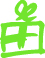 □Fair gehandelte Blumen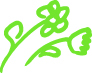 □Faire Bewirtung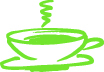 □Verkaufsstelle fairer Produkte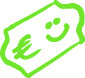 □Recyclingpapier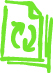 □Müllvermeidung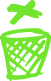 □Ökostrom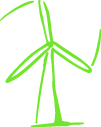 □Fairer Umgang mit Ressourcen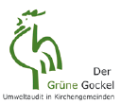 □Ökumenische Zusammenarbeit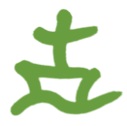 